      Årsberetning Norsk Irsksetterklubbs 
                            Representantskapsmøte 2018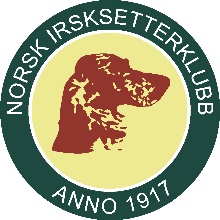       Årsberetning Norsk Irsksetterklubbs                              Representantskapsmøte 2018………………………………………………………………………………..41.STYRET………………………………………………………………………………………………………………….81.1 Styrets arbeid………………………………………………………………………………………………. 8      1.2 Handlingsplan 2019……………………………………………………………………………………….9 1.3 Utmerkelser2018………………………………………………………………………………………...10           1.4 Sponsor…………………………………………………………………………………………………………10 2. RESULTATER – ÅRETS HUNDER - NISK	102.1 Årets hunder i Norsk Irsksetterklubb 2018	102.1.2 Årets Unghund	112.1.3 Årets Høyfjellshund	112.1.4 Årets Skogsfuglhund	112.1.5 Årets Lavlandshund	122.1.6 Årets Utstillingshund (jaktpremiert)	122.1.7  Årets Irsk rød og hvit setter	122.2 Jaktprøver 2018	132.2.1 Gjennomgang av jaktprøvekritikker	132.2.2 Resultater på jaktprøver	132.2.3 Hunder som har utmerket seg spesielt	152.2.4 NM lag	162.3  Norgescup 2018	162.4 Nye norske jakt og viltsporchampioner	163. AVLSARBEID……………………………………………………………………………………………………..173.1 Avlsrådets sammensetning………………………………………………………………………….17                                                  3.2 Avlsrådets funksjon…………………………………………………………………………..………..17                                               3.3 Retningslinjer ……………………………………………………………………………………………..18                                                                                  3.4 Møtevirksomhet ………………………………………………………………………………………….18                                                 3.5 Felles avlsråd FKF………………………………………………………………………………………..18 3.6 Saker som avlsrådet har jobbet med i 2018……………………………………………..18 3.7 Nye registreringer i 2018………………………………………………………………………….…19    3.8 Hoftedyplasi (HD)………………………………………………………………………………………..19 3.9 Godkjente kull i 2018…………………………………………………………………………………..20 3.10 Nye avlshunder i 2018……………………………………………………………………………...224. IRSK RØD OG HVIT SETTER…………………………………………………………………………….255. UTSTILLING	275.1 Generelt………………………………………………………………………………………………………..27   5.2 Nye utstillingschampioner i 2018………………………………………………………………..29  5.3 Norsk irsksetterklubbs måleperiode 2016-2017…………………………………………306. INFORMASJON	316.1 NISKs hjemmeside	326.2 NISK i Fuglehunden	327. ARRANGEMENT	327.1 Profilering – messer – med mer	327.2 Representasjon…………………………………………………………………………………………….33   7.3 Utvalg……………………………………………………………………………………………………….	….338.ØKONOMI	338.1 Regnskap	338.2 Revisjonsberetning	339. FORSLAG DRIFT 2019	33 9.1 Handlingsplan	33 9.2 Fastsette årskontingent for 2020	34 9.3 Innkomne forslag	34 9.4 Budsjett	34 9.5 Valg	34Innkalling tilREPRESENTANTSKAPSMØTEINORSK IRSKSETTERKLUBBTid: Søndag 12. mai 2019 kl. 0900Sted: Quality Airport Hotel Gardermoen	Dagsorden:Godkjenning av innkalling og dagsordenFastsette representantenes stemmerValg av dirigent, sekretær, protokollunderskrivere og tellekorpsÅrsberetning 2018Regnskap 2018Fastsette årskontingent for 2020Innkomne forslagHovedstyrets forslag til budsjettValgRepresentantskapsmøtet er åpent for alle medlemmer av NISK. Medlemmene har talerett, men ikke stemmerett. Stemmeretten er tillagt de valgte representantene fra avdelingene og distriktene som innehar stemmer etter medlemstall.Innkalling og dagsorden er tidligere kunngjort på klubbens nettside – www.nisk.no og i egen e-post til alle avdelinger og distriktskontrakter.MØTELørdag 11. mai, klokken 13:00 avholdes møte på Quality Airport Hotell Gardermoen. Møtet er åpent for klubbens medlemmer. Avdelingenes valgte representanter og innbudte forelesere til Representantskapsmøtet er velkommen til lunsj klokken 12:00. Agenda Lørdag:VelkommenGjennomgang av saker til søndagens RS møteAvdelingenes time – presentasjon av aktiviteter og planerForedrag: «Mine 50 år i NISK» med Tor WestrumMiddag kl. 20.00.Agenda Søndag:VelkommenRepresentantskapsmøtetForedrag: «Kennel «US» - avlsstrategi» med Elin WittusenPause med lunsj kl. 12.00.ÆRESMEDLEMMER OG GULLMERKEBÆRERE I NORSK IRSKSETTERKLUBB PR. 31.12.2018ÆresmedlemmerCorn Schilbred (-1949)John Borge (-1960)Nils Chr. LyngaasHåkon Larsen (1957-1991)Arne Holmesland (1970-1991)Jostein Midtdal (1972-1992)Dagfinn DekkeKnut Wille (1972-2003)Vigdis Nymark (1982-)Per Harald Nymark (1982-)Alf Tjersland (1982-)Frank A Olsen (1982-)Kari Røinås (1997-)Oddvar Røinås (1997-)Bjørn Olsen (1997-2010)Roy Robertsen (2008-)Per Sandanger (2008-)Birger Stene (2008-)Elin F. Wittusen (2015-)Bjørn Ingebrigtsen (2018-)Arvid Moe (2018-)Bærere av gullmerket Trygve GundersenJohan Aa. MartinsenErik WeggeHeinz Ekman, FinlandP. Theis Westermann, DanmarkConrad Wilson, SverigeBjørg HolmeslandBengt EngelbrechtKari Sabel OlsenTrygve Erichsen (1957)Arthur Sandboe (1957)Olga MartinsenJohn Nash, Irland  (1984)Tor Westrum (1985)Sven I Paradis (1985)Kari Røinås (1987)Oddvar Røinås (1987)Terje Ward Johansen (1987)Oddvar Moe (1990)Bjørn Ingebrigtsen (1990)Bjørn Olsen (1992)Ann Mari Lundstedt (1993)Johnny F Andersen (1993)Sten Tore bakken (1994)Sonja Stuverud (1997)Elin F Wittusen (1997)Hans Gjøslien (1997)Sverre Heim (1997)Birger Stene (1997)Hans Jørgen Sjåmo (1999)Heidi Lundstedt (2003)Per Sandanger (2004)Royer Martin Larsen (2004)Roy Robertsen (2005)Øystein Henriksen(2006)Jan Arild Kingswick (2007)Arvid Moe (2007)Birte Mønsted(2008)Geir Eriksen(2008)Per Hallås(2009)Marith Brath Lund (2009)Jan Riise Pedersen (2010)Bodil Kaneborg (2010)Sylvia Eriksen (2010)Arild Ove Østmo (2011)Arne Huse (2012)Svein Erik Andersen (2012)Hege Rosenlund (2014)Lene Marie Synnestvedt Moen (2016)Arthur Aune (2016)Bjørn Schjølberg (2017)Jørn Presterudstuen (2017)Ellen Bakke Dobloug (2017)Tor-Hartvig Bondø (2018)Ingrid Frenning (2018)Nina Hordnes ( 2018)Narve Johansen (2018)1.STYRET Styrets arbeid2018 har vært et godt år for irsksetteren i Norge; både blant eliten med NM titler (Vestavind vinner av NM høyfjell høst), vinner av NM lag lavland og årets jakthund (Setpoint’s Snuppa) og blant bredden hvor vi fortsetter å avle frem sunne og familievennlige hunder. Utviklingen på HD (hofteledds dysplasi) har imidlertid ikke blitt bedre.Gjennomsnittlig kullstørrelse er på et stabilt, høyt nivå, noe som indikerer en sunn rase. Antall registrerte valper er stabilt, mens effektiv populasjon er nede på 44. Det gir mindre genetisk variasjon hos irsksetteren enn vi ønsker. Målet er på 100.I 2018 var det 14 nye utstillingschampioner (NUCH) og 5 nye jaktchampioner (NJCH) blant irsksetteren.NISK består av 7 avdelinger og 4 distriktsrepresentanter. Disse er svært viktige for den løpende aktiviteten i NISK. Styret er imponert over det lokale aktivitetsnivået og vil takke for meget godt innsats fra alle frivillige tillitsvalgte.  Antall medlemmer har økt fra 1464 til 1611 i 2018.NISK’s visjon er at irsksetteren skal være et naturlig førstevalg som stående fuglehund.NISK har en handlingsplan for perioden 2012 – 2022 som er et styringsverktøy for klubben, styret, lokallagene og medlemmene. Den tar stilling til de langsiktige utfordringene vi har, målene og strategier for videre utviklingen av klubben og rasen.På representantskapsmøtet den 05. mai 2018, ble følgende styre valgt:Knut Reed, lederLene Moen, nest-lederArthur O. Aune, jakt og treningNina Hordnes, utstillingAnders Flesberg, økonomiTor-Hartvig Bondø, leder avlsrådetTor Westrum, 1. varaKnut M. Barkhall, 2. varaVigdis Ingebrigtsen er klubbens sekretær.Det har i 2018 vært avholdt 10 styremøter. Styret har jobbet både med driften av klubben, støtte til lokallagene og noen større saker.AvlskonferanseI november arrangerte klubben en avlskonferanse i Trondheim. Bakgrunnen var oppdatering av RAS (rasespesifikk avlsstrategi) for irsksetteren. Det var god oppslutning og mange gode innspill. Disse er bearbeidet videre og diskutert i lokallagene. RAS for perioden 2019 - 2024 legges frem til godkjenning i dagens RS møte.RasekompendiumDet har startet et arbeid med å oppdatere rasekompendiet. Dette legges frem på en eksteriørkonferanse i februar 2020.NM skog 2018Avdeling 2 arrangerte og gjennomførte NM i skogene utenfor Kongsberg, på en meget god måte. Søknad om dispensasjonStyret har i 2018 behandlet 2 søknader om dispensasjon fra avlskravene i gjeldende RAS. En ble godkjent, mens en ble avslått.Raseutvalget (RU)I RU har det vært jevn møteaktivitet. NISK stiller med 2 representanter.Handlingsplan I 2018 har styret diskutert og oppdatert den gjeldende langtidsplanen: JaktegenskaperRød IS skal hevde seg blant topp 6 innenfor NM individuelt for stående fuglehunder (høyfjell, vinter, lavland og skog)Rød IS skal være blant topp 3 innenfor NM lag (høyfjell, vinter og lavland)Rød hvit IS skal oppnå premie i alle klasserHelseGjennomføre RAS konferanse (november 2018)Godkjenning av RAS 2019 – 2024 på RS i 2019Etablere Oppdretterpris (med fokus på alle hovedområdene – se over)Gjennomføre avlskonferanse i alle avdelingeneGemyttPromotere IS som mentalt sterke hunder som egen sak i Fuglehunden og hjemmesidenIngen gemyttanmerkinger på fuglehundprøve eller utstillingEksteriør3 røde IS dobbeltchampionerGjennomføre dommerkonferanseMedlemmer1600 medlemmerAnsette medieansvarlig (alle plattformer)1.3. Utmerkelser 2018Norsk irsksetterklubb tildelte fire medlemmer Gullmerke for sin organisatoriske innsats for klubben; Ingrid Frenning, Tor-Hartvig Bondø, Nina Hordnes og Narve Johansen. To nye medlemmer fikk Æresmedlemskap for sin innsats for å utvikle irsksetteren; Bjørn Ingebrigtsen og Arvid Moe.NKK delte ut sin oppdretterpris til kennel US og Elin Wittusen for hennes arbeid for å fremme rasen gjennom 40 år med avlsarbeid.1.4 SponsorVigor & Sage har vært klubbens hovedsponsor i 2018.Styret er opptatt av å ha en åpen og god kommunikasjon blant medlemmene. Vi søker derfor etter medieansvarlig til å håndtere alle våre plattformer.Styret har, etter egen mening, fungert godt i 2018 med gode diskusjoner og et sterkt samhold til det beste for rasen.2. RESULTATER – ÅRETS HUNDER 2.1 Årets hunder i Norsk Irsksetterklubb 2018 2.1.1 Årets IrsksetterNO49032/13  NMFHh-18 NJCH NUCH Vestviddas Dft Vestavind – Randi Halvorsen og Rune MagnussenNO49038/13   NJCH Vestviddas Dft Fauna – Knut Steinar SkipleNO56170/10  NJCH NUCH J-Tyfon av Kjerringholm – Randi Halvorsen og Rune MagnussenNO31944/13 Balbergskampens Elle-Melle – Mette og Asgeir BjørklundNO32413/12 N SE UCH NJ(K)CH JCH «US» Tixi – Hege OlsenSE40980/2012 Norrlands Guidens Peak Performance – Jan Sperre 2.1.2 Årets UnghundNO31161/17  «US» Spirit of Norway  – Andreas StoregjerdeNO44248/16  Bjerkaasens`s BES Full Fokus – Jørgen ThanemNO53886/16  “US” Susi – Elin WittusenNO43341/17 Hadseløyas Rapp – Bjørn SchølbergNO42422/16 Fagermoa`s Lykke – Elisabeth og Ivar Andre SkareNO39119/16 NORD UCH DKV-17 Raudsildras Sønn de Lux – Nina Kjeldberg 2.1.3 Årets HøyfjellshundNO49032/13  NMFHh-18 NJCH NUCH Vestviddas Dft Vestavind – Randi Halvorsen og Rune MagnussenNO49038/13   NJCH Vestviddas Dft Fauna – Knut Steinar SkipleNO31944/13   N JCH Balbergkampens Elle-Melle –Mette og Asgeir BjørklundNO32413/12 N SE UCH NJ(K)CH JCH «US» Tixi – Hege OlsenSE40980/2012 Norrlands Guidens Peak Performance – Jan SperreNO56170/10  NJCH NUCH J-Tyfon av Kjerringholm – Randi Halvorsen og Rune Magnussen2.1.4 Årets SkogsfuglhundNO49037/13  NUCH  Vestviddas Dft Bella Notte – Per Arild LieNO39119/16  NORD UCH DKV-17 Raudsildras Sønn de Lux – Nina KjelsbergNO51254/14  N UCH Midtkiløra`s Ask – Per SandangerNO55078/13 Kongsvoldrypas Guinness – Trond Inge AskvikNO46608/14 NUCH Lauvåsen`s Tm Bonnie – Birger SteneNO51959/17 Kongsvoldrypas Nala – Trond Inge Askvik2.1.5 Årets LavlandshundN NO56170/10  N JCH N UCH J-Tyfon av Kjerringholm – Randi Halvorsen og Rune MagnussenNO31944/13   N JCH Ballbergkampens Elle-Melle –Mette og Asgeir BjørklundNO31161/17      «US» Spirit of Norway  – Andreas StoregjerdeNO53886/16 “US” Susi – Elin F. WittusenNO49032/13  NMFHh-18 NJCH NUCH Vestviddas Dft Vestavind – Randi Halvorsen og Rune Magnussen					Årets Utstillingshund (jaktpremiert)NO39119/16  NORD UCH DKV-17 Raudsildras Sønn de Lux -  Nina N. Kjelsberg NO35601/15  Fagermoas Kira – Oddveig og Tore MæhlaNO39123/16  NV-18 Raudsildras Chino – John Arne MedalenNO36659/13 C.I.B N SE UCH Raudsildras Jess – Inger Egeland og Kjell Arne Knudsen NO51254/14  N UCH Midtkiløra`s Ask – Per SandangerVDHDISZ16066 P`Frappa Quattro of the Red Dancing Sky – Morten C. Jensen	   Årets Irsk rød og hvit setter1.NO43920/15(X2) Alvertoppens Enya – Pål Inge Sanden 2.IKCA07567(X2)   Craigrua Lola – Jan-Erik Svandal3. NO52456/15 NV-18 NORDV-18 Snørypa`s Saint Florentina – Nina                                             Hordnes og Narve Johansen4. NO43917/15(X2) Alvertoppens Lady Luck – Thomas Ottesen(Kåringene er basert på innsendte resultater)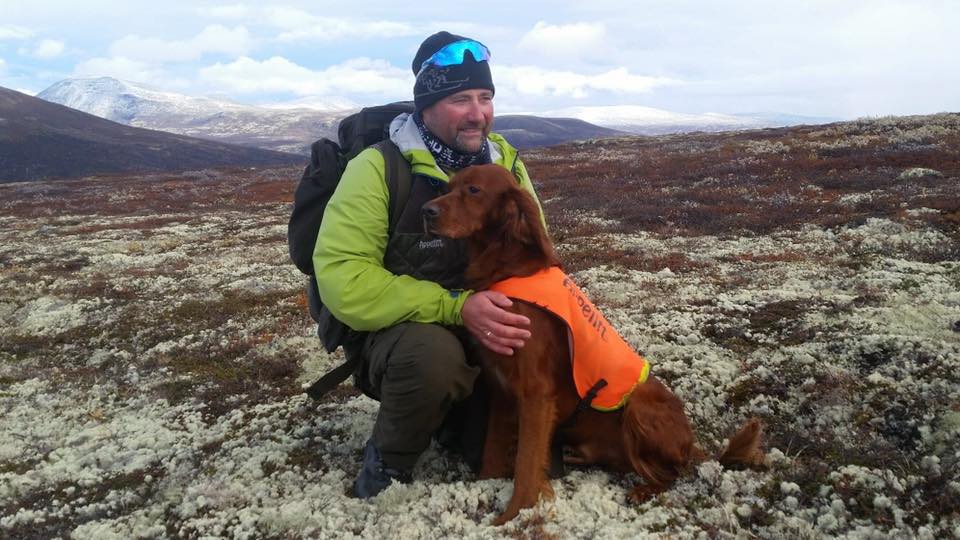 Årets Hund NMFHh-18 NJCH NUCH Vestviddas Dft Vestavind 2.2 Jaktprøver 20182.2.1 Gjennomgang av jaktprøvekritikkerDet er blitt foretatt en gjennomgang av jaktprøvekritikker. Gjennomgangen har hatt fokus på bemerkning om uønsket atferd. Det er kun én hund som er anmerket for uønsket adferd på jaktprøvekritikker for 2018.  2.2.2 Resultater på jaktprøverI handlingsplanen har vi satt noen flere delmål som sier noe om årlig ambisjoner for irsksetteren i Norge. Den røde irsksetteren skal årlig hevde seg blant topp 6 innenfor NM individuelt for stående fuglehunder – lavland, høyfjell, vinter og skog. Videre er det satt mål om at den røde irsksetteren årlig skal hevde seg blant topp 3 innenfor NM lag for stående fuglehunder – høyfjell, vinter og lavland, og at den røde irsksetteren årlig skal plassere seg blant topp 3 i Norgescup FKF. Irsksetteren har gjennom 2018 plassert seg høyt på de større konkurransene. I Norsk Derby ble IS nr. 2, NM høyfjell ble vunnet av Irsksetter, på NM Lavland ble IS nr. 3, 1. premie i NM lag Lavland og 3. pr NM Skog Finale. Irsksetteren ble beste individuelle hund i alle lagkonkurranser.Resultatene nevnt over og sett i sammenheng med mange andre gode prestasjoner jevnt over i landet, så viser irsksetteren at den opprettholder en høy kvalitet og stabilitet. Mangfoldet i resultatene viser også at irsksetteren fremstår som en jakthund som fungerer særdeles godt på flere ulike arenaer. Irsksetteren hentet vinteren 2018 4 Cacit og 15 CK. På lavland ble det 1 Cacit og 2 CK. På høyfjell høst ble det tildelt 2 Cacit, 2 RCacit og 5 CK. 1 ÆP ble tildelt på Skogsfugleprøvene. Det gjøres utvilsomt et godt og bærekraftig arbeid blant våre dyktige oppdrettere rundt omkring i vårt vakre og langstrakte land.NISK v/avdeling 2 var arrangør av NM Skog 2018. Prøven ble arrangert på Kongsberg, med sekretariat og overnatting på Kongsberg Aktivitetspark (Heistadmoen), og parkering og opprop på skistadion like ved. Prøven ble ryddig og greit avviklet med en svært imøtekommende og dyktig prøveledelse. Prøven ble ledet av: Prøveleder Ole G. Pinderup, sekretær Bjørg Susanne Follaug Navjord, Arne Huse, Jørn Navjord, Thomas Roka-Aardal, Marlis S. Karlsen, Fred Harald Kristiansen og Kenneth Breli. Partilister ble lagt ut i god tid på klubbens hjemmeside. Samtlige påmeldte ble med, og prøveledelsen gjorde sitt ytterste for å skaffe de dommere som trengtes. Det var godt med fugl i terrengene og tilnærmet like forhold for alle deltagere. Spira av Snarum og Morten Fuglerud viste seg frem på en meget god måte og ble belønnet med 3. VK Finale NM Skog. En oversikt over det samlede antall premier og Cert i de ulike klasser for 2018: 2.2.3 Hunder som har utmerket seg spesielt Til tross for at det er mange hunder som har gjort seg bemerket på jaktprøver i 2018 er det noen som har utmerket seg spesielt: AK SkogUKVK2.2.4 NM lagNM lag VinterNISK-laget ble uplassert på NM lag vinter med følgende lag:NO33396/12 N JCH NMFHv-16 Imingens Pr Prince, Trond Kristian KarlsenNO56170/10 N UCH N JCH J-Tyfon Av Kjerringholm, Randi HalvorsenNO30120/14 N JCH N UCH N J(K)CH Setpoint's Snuppa, Ulrik MyrhaugNM lag HøyfjellNISK-laget ble nr. 4 på NM lag Høyfjell med følgende lag:NO30120/14 N JCH N UCH N J(K)CH Setpoint's Snuppa, Ulrik Myrhaug. NO49038/13 N JCH Vestviddas Dtf Fauna, Knut Steinar Skiple1. VK og 6 Championatpoeng (delt førsteplass)NO49032/13 NMFHh-18 N UCH N JCH Vestviddas Vestavind, Rune MagnussenNM lag lavlandNISK-laget ble nr. 1 NM lag lavland med følgende lag:NO49032/13 NMFHh-18 N UCH N JCH Vestviddas Dft Vestavind, Rune Magnussen NO30120/14 N JCH N UCH Setpoint's Snuppa, Ulrik Myrhaug.               Nr.1 individuelt og 6 championatpoeng. NO56170/10 N UCH N JCH J-Tyfon Av Kjerringholm, Randi HalvorsenNorgescup 2018NorgesCup 2018 er en uoffisiell Cup for vår rase. Den baserer seg på innmeldte resultater på vår hjemmeside. Cupen danner et godt bilde over premier som hentes av irsksettere gjennom året. Cupen er en utmerket arena for styret til å holde god kontakt med våre medlemmer som deltar på prøver. For resultater, se nisk.no.2.4 Nye norske jakt og viltsporchampionerVi fikk 5 nye norske jaktchampioner, 3 nye jaktchampioner (Kombinert) og 1 ny viltsporchampion i 2018. Det var:3.Avlsarbeid   3.1Avlsrådet sammensetningAvlsrådets sammensetning i 2018 er preget av at det er vanskelig å rekruttere til frivillig arbeid også i NISK. Etter at lovene ble endret på Representantskapsmøtet (RS) i 2013, er det bare leder av avlsrådet som skal velges av RS. Det er opptil styret å oppnevne så mange som de finner nødvendig til å gjennomføre de tjenester avlsrådet er pålagt. Normalt pleier styret å ha tre som arbeider med og forbereder saker avlssaker for styret. Leder, samt en person som har ansvar for godkjenning av avlshunder og en som har ansvar for kullgodkjenning. I 2018 har det etter RS 2018 vært bare to personerLeder, Tor-Hartvig Bondø (også hatt ansvar for kullgodkjenning)Tore Salvesen, ansvar for godkjenning av avlshunderFor irsk rød og hvit setter:Thomas Ottesen 3.2Avlsrådets funksjoner Avlsrådet er et fagutvalg underordnet styret som opptrer på vegne av klubben innenfor sitt funksjonsområde. Avlsrådet skal i avlsrelaterte spørsmål jobbe for klubbens målsetting om å utvikle den irske setter som en allsidig jakthund, med et funksjonelt og rasetypisk eksteriør, et robust gemytt og en god helse. Avlsrådet er i tillegg et veiledende og informerende organ for klubbens medlemmer i avlsrelaterte spørsmål. Avlsrådet vedlikeholder lister over avlshannhunder, avlstisper og valpekull godkjent av NISK. Avlsrådet registrerer også alle eksteriør- og gemyttanmerkninger. 3.3RetningslinjerAvlen foregår etter de retningslinjer/avlskriterier som ble vedtatt i 1995. Kriteriene ble sist endret etter vedtak på GF i 2013, der det ble vedtatt en presisering om beregning for HD for avkom samt krav om anbefalinger om PRA. I 2013 ble det innført et krav om kjent status for PRA rcd1 og rcd4 og CLAD for avlshundene. Dette kravet ble gjeldende fra 1.1.2014. For paringer utført etter 1.4.2014 er det er krav til kjent status for PRA rcd1, PRA rcd4 og CLAD for begge foreldre for å kunne registrere avkom i NKK Dogweb. Dette skjer etter vedtak på RS 2013, et vedtak som ble godkjent i NKK sunnhetsutvalg i november 2013.De gjeldene kriterier finnes på avlsrådets sider. I tillegg til disse forholder avlsrådet seg til NKKs etiske retningslinjer for avl, som er nedfelt i retningslinjene /avlskriteriene til NISK.Allerede etter fire år ser vi at gentestingen har båret frukter. Så å si ingen hunder i vår avlsbase viste seg å være bærere av PRA rcd1 og ca. 10% av de som ble testet de første årene var bærere av PRA rcd4. Disse har vi nå god kontroll på, slik at også hunder som er bærere kan benyttes i avl uten fare for at avkommene utvikler sykdommen.I 2018 har det vært arbeidet med en ytterligere gjennomgang av avlskriteriene, og resultatet av gjennomgangen vil bli behandlet på RS i 20193.4Møtevirksomhet 2018Avlsrådet har i perioden hatt ett felles møte i forbindelse med RAS konferansen i Trondheim. Det meste av saksbehandlingen i avlsrådet går gjennom e-postkommunikasjon og på telefon. Avlsrådet har som mål at alle henvendelser skal besvares inne 3-7 dager. Dette gjelder også for godkjenning av avlshunder og kull. Dersom det forventes at det vil ta lengre tid å fatte vedtak om en sak, skal det normalt varsles om dette innen 3-7 dager.I samarbeid med styret har avlsrådet arrangert en konferanse i forbindelse med rulleringen av RAS. Dette skjedde med god deltakelse i Trondheim høsten 2018. Det er likevel en utfordring å finne en form for konferanse for avlsspørsmål som samler medlemmer og oppdrettere fra hele landet. 3.5        Felles avlsråd FKF FKF har et fellesavlsråd (FA), som er underordnet Raseutvalget. Det har ikke vært utført noe effektiv arbeide i FA i 2018.3.6 Saker som avlsrådet har jobbet med i 2018 Også i 2018 er godkjenning av avlshunder og kull det som preger det jevne arbeidet i AR.Men i 2018 har også rulleringen av RAS og en vurdering av avlskriterier vært en viktig del av arbeidet. Vedtatt RAS var gjeldene fram til 1.1.2019, men på grunn av problemer med DogWeb og muligheten til å fremskaffe relevant data, har NKK utsatt gjennomgangen av klubbenes RAS. NISK mener likevel å ha god nok oversikt over data for egne hunder, slik at arbeidet med rullering begynte i 2018, og resultatet vil bli framlagt på RS 2019.Gjennomgangen viser at det ikke er behov for noen palassrevolusjon for RAS til irsk setter. Dette ble også synlig på konferansen som ble holdt, der det ikke framkom forslag til endringer i selve RAS. Diskusjonen gikk på behov for å justere avlskriteriene for i bedre grad å kunne oppfylle RAS.Forslagene knyttet seg til det faktum at vi i løpet av de fire siste årene har hatt en synkende andel HD frie hunder i rasen, og det framkom og også diskutert om man bør stramme inn på kravene til gemytt og adferd i kriteriene. Dette vil bli behandlet på RS 2019.3.7 Nye registreringer i 2018 Det ble registrert 479 IS i DogWeb i 2018. Av dette var 21 hunder importer, en del av disse var norske hunder enten mor eller far. Oversikten under viser også at fortsatt er rundt halvparten av alle kull behandlet og godkjent av NISK. 3.8 Hofteledds dysplasi (HD)Mens vår rullering av RAS viste fortsatt gode resultater på bruksegenskaper, er ikke bildet det samme hva HD angår. Resultatet av HD-screeningen de siste fem årene viser en negativ trend, og det har gjort at mens rasens snitt for noen år tilbake var ca. 85 % HD fritt, er rasens snitt i DogWeb våren 2019 sunket til 81,1%.  Årgangene fra 2013 og 2014 trekker spesielt ned, men heller ikke resultatet for de 113 første fra årgangen 2017 er slik vi ønsker det. Tre hannhunder brukt på 9 forskjellige tisper ligger bak 50% av avkommene født i 2017 som er røntget med HD.Avlsrådet mener å kunne se at vi gjentatte ganger for sent oppdager hunder som gir mye HD. Vi slutter heller ikke å benytte hunder som gir mye HD blant avkommene, og da må vi kunne forvente at det også blir mer HD. Avlsrådet vil derfor forslå endringer i avlskriteriene for å møte denne utviklingen. Forslag vil bli lagt fram for behandling på RS 2019.Tabellen under viser HD resultat pr. år fra 2008 – 20173.9. Godkjente kullGodkjente paringer på NISKs valpeliste fra 1.1.18–31.12.183.10 Nye avlshunder i 2018I løpet av 2018 ble det godkjent 50 nye avlshunder. Dette er oversikten:4. Irsk rød og hvit setterIrsk rød og hvit setter Årets irsk rød og hvit setter ble Alvertoppens Enya reg.nr.: NO43920/15(X2) (andre generasjon utkryss) til Pål Inge Sanden. Vi gratulerer!Irsk rød og hvit setter er fortsatt en liten rase i Norge. I 2018 ble det registrert38 nye hunder. Aldri før er det registrert så mange irsk rød og hvit setter på et år. Snittet for de åtte siste år er 11 nyregistreringer årlig, i 2018 lå vi med 38 registreringer 245% økning basert på gjennomsnittet for rasen de siste åtte år. Av disse 38 nyregistreringene i 2018 var en import, 21 Irsk Rød og Hvit Setter fordelt på tre ulike kull, og 16 første generasjon utkryss fordelt på to ulike kull. For øvrig første gang godkjente første-generasjons utkryssparringer gjennomføres på rasen i Norge.Statistikken for de ni siste årene er dermed slik:HelsestatusHDHoftekvalitet hos IRHS er det vanskelig å si noe om da populasjonen i Norge er liten. Det ble i 2018 testet syv hunder. En av disse fikk A, fire fikk B, en fikk C og en fikk D. Det er totalt 63 hunder som har vært testet siden 2006, hvorav 3 (4,76%) har fått påvist D, 7 (11,11%) har fått påvist mild grad HD (C) og 53 (84,13%) fri for HD (A+B).von Willebrand’s disease (vWd)
Ingen registrert.
CLADIngen registrert.Genetisk diversitetHøy innavlsgrad/lav genetisk diversitet er den største utfordringen for rasen. Etter at irsk rød og hvit setter ble anerkjent som egen rase har antall individer økt, men antallet er fortsatt lavt internasjonalt med en relativt høy innavlsgrad, særlig når innavlsgraden beregnes over ti generasjoner. Det internasjonale utavlsprogrammet er opprettet for å bidra til å øke den genetiske bredden i populasjonen, som er på et kritisk lavt nivå.Informasjon om utavlsprogrammet, herunder regler og retningslinjer, ligger på hjemmesiden til den irske kennel klubben (IKC).I 2018 ble det for første gang gjennomført og registrert to godkjente første-generasjons utkryssparringer i Norge:Utkryss 2018 nr.1: Craigrua Lola x Lux Vom Kappellenpfad
Det er irsk rød og hvit setter Craigrua Lola (IKCA07567(X2)) og irsk setter Lux Vom Kappellenpfad (VDH/DPSZIS13/109). Oppdretter er Jan-Erik Svandal og Karin Morstad på kennel Kamphøgda. Her ble det født 11 valper (syv tisper/fem hanner) den 8. april 2018.Utkryss 2018 nr.2: Alvertoppens Ice-T x Skogrypas Black Hawk
Det er irsk rød og hvit setter Alvertoppens Ice-T (NO52120/10) og irsk setter Skogrypas Black Hawk (NO55510/11). Oppdretter er Merete og Thomas Ottesen på Kennel Alvertoppen. Her ble det født fem valper (en tispe/fire hanner) den 24. april 2018.Det gjøres nå regelmessig godkjente utavlsparringer mellom irsk rød og hvit setter og irsk setter i hovedsak i Irland men også i andre land, slik at tilsiget av nytt genetisk materiale til rasen sakte men sikkert stiger.Oversikt over alle godkjente første-generasjons utavlsparinger per juni 2018:•	FTCh Craigrua Lucky x FTCh Ikeerin Crouch & Hold - 3 avkom•	Shannonbally Amanda x FTCh Jamail Adam  - 6 avkom•	Mizen Druid Dathuil x Glenarra Coer De Lion – 3 avkom•	Special Gift for Shadow Dog x Buccaneer – 8 avkom•	Summertime Lady x Pallasgreen Ike Turner – 7 avkom•	FTCh Craigrua Pebble x FTCh Ikeerin Crouch & Hold – 3 avkom•	Craigrua Lola (x2) x Lux vom Kappellenpfad – 11 avkom (kennel Kamphøgda, Norge)•	Alvertoppens Ice-T x Skogrypas Black Hawk – 5 avkom (kennel Alvertoppen, Norge)Avlsrådet er meget fornøyd med at antallet importer fra utkrysslinjer stiger, og at det er representanter fra de fleste utkrysslinjene i landet. Forhåpentligvis vil importene inngå i den norske avlen på sikt, slik at det genetiske mangfoldet i rasen øker, også i Norge.Godkjente kull IRHS av avlsrådet i NISK 2018:NJV-12 NV-12 EUW-15 Snørypas Lady Flanagan X Alvertoppens EmilDet er IRHS NJV-12 NV-12 EUW-15 Snørypas Lady Flanagan (NO52764/11) og IRHS Alvertoppens Emil (NO52117/10)Oppdretter er Nina Hordnes og Narve Johansen som har Kennel Snørypa.  7 valper (2 tisper/5 hanner), født 12. april 2018.NISK arrangerte i 2018 Årets skandinaviske treningssamling for irsk rød og hvit setter sammen med Jan-Erik Svandal og Karin Morstad på Femunden i sommer. Det var 23 deltakende ekvipasjer fra Norge, Sverige og Finland. Her hadde vi besøk av Jim Sheridan, som holdt foredrag om det internasjonale utavlsprogrammet.5. Utstilling5.1 GenereltNISK har fokus på at våre to raser Irsk Setter og Irsk Rød og Hvit Setter skal være både funksjonell og en rasetypisk jakthund.  Utstillinger er således et viktig redskap for å se at vi er der vi ønsker å være og at vi holder vår målsetning framover.IrsksetterDet var totalt 380 Irsk Settere som startet på utstilling i Norge i 2018 fordelt på 515 starter, på 55 ulike utstillinger. Av dem var det 286 som fikk Excellent.Irsk rød og hvit setterDet var totalt 27 Irske Røde og Hvite Settere som startet på utstilling i Norge i 2018 fordelt på ulike 12 utstillinger. Av dem fikk 20 ExcellentDet har vært avholdt 3 spesialutstillinger i regi av NISK sine avdelinger i 2018.Avd.3 Hedmark og Oppland  arrangerte utstilling den 26. mai på Rise Kennel og Hundehotell. Det var 17 Irske og 1 Irsk Rød og Hvit Setter som var påmeldt. Dommer var Jørn Presterudstuen. Best i Rasen (BIR) for Irsk Setter denne dagen var Norrsetter Sa Herrera. Irsk rød og Hvit Setter Alvertoppens Enya fikk Excellent, men manglet CK for å kunne bli BIR i sin rase.Avd.1 Oslo , Akershus og Østfold avholdt sin utstilling 06. juni på Nordre Lindeberg Gård. Dommer var Eldri Kjørren. Det var påmeldt 25 Irske Settere. Dessverre ingen røde og hvite denne dagen. Best i Rasen (BIR) ble Endely`s Ludvik og Best i motsatt kjønn (BIM) ble Balbergskampen Gaia.Avd.4 Sørlandet sin utstilling gikk av stabelen 29. juli på Skisland. Det var påmeldt 28 Irske røde settere og 2 Irske Røde og Hvite Settere. Dommer var Magne Bjørndal. Best i rasen (BIR) ble for Irsk Setter Midtkiløra`s Ask og Best i Rasen for Irsk Rød og Hvit Setter ble Margårdens Elmar.Den årlige Fellesutstillingen som er et samarbeid mellom raseklubbene i gruppe 7 ble avholdt 05. mai på Motangen i Sørum. Breton Klubben var i år teknisk arrangør. Vår representant var Bente Svebak. Dommer for våre to raser var Eldri Kjørren.  Irsk Setter hadde 10 startende hunder og Irsk Rød og Hvit Setter hadde 2 startende. Best i Rasen (BIR) for Irsk Setter ble Raudsildras Chino og Best i motsatt kjønn (BIM) ble Endely`s Ludvik. Det ble delt ut 5 Excellent, 4 Very Good, 1 Good, 5 CK og 2 Cert og 1 res.Cert. For Irsk Rød og Hvit Setter var det Mac Gordon`s Double Glouchester som ble BIR. Der ble delt ut 2 Excellent.Fellesutstillingen i Midt-Norge ble arrangert 17. November i Trondheim, Teknisk arrangør var Gordon Setter Klubben. Vår representant var Per Nymark. Dommer for våre raser var Jørn Presterudstuen. Det var påmeldt 22 Irske Settere og dessverre ingen røde og hvite. Best i Rasen (BIR) ble Solgangshaugen Eb Zizu. Best i Motsatt kjønn (BIM) ble Midtkiløra`s Rifla. Det ble delt ut 10 Excellent, 7 Very Good, 5 Good, 5 CK og 2 Cert.RaseparadeNISK har også promotert rasene våre på dogs4all i raseparaden med 2 representanter for Irsk Setter og 2 representanter for Irsk Rød og Hvit Setter.RasekompendiumDet har blitt opprettet en komite for å utarbeide nytt rasekompendium for Irsk Setter og Irsk Rød og Hvit Setter. Komiteen består av Rune Tyvold, Christen Lang, Eldri Kjørren og Nina Hordnes. Arbeidet er kommet godt i gang og forventes ferdig i 2019. Kompendiet skal også godkjennes av NKK. Den 9. februar 2020 vil NISK arrangere en eksteriør dommer konferanse der det nye kompendiet skal gjennomgås.Nye Utstillings Championer i 2018 Vi fikk 2 nye Nordisk Utstilling Champion i 2018:For Irsk Rød og Hvit Setter har en hund fått Nordisk Vinner tittel, Norsk Vinner tittel samt Nordisk Cert i 2018:Vi fikk 14 nye Norske Utstillings Championer i 2018:5.3 Norsk irsksetterklubbs måleperiode, 2016-2017Det ble besluttet å gjennomføre en periode med høydemåling av irsksettere som stilte på utstillinger i Norge over en periode på to år (2016-2017). Forut for oppstart ble det sendt ut e-post til arrangører om at raseklubben hadde iverksatt et måleprosjekt og at det var raseklubbens ønske at alle dommere skulle måle irsksettere i perioden. Videre ble dette avklart med NKK.Det var mange kritikker i perioden hvor det ikke har påført høyde på hundene. På oppfølging av dette (eksempelvis ved å stille spørsmål til aktuell dommer om det ble målt på utstillingen), var noen tilbakemeldinger at det ikke bel målt, andre at det ble målt men ikke anført i kritikken. Ved gjennomgang av de innsendte målingene, besluttet man at hunder som stilte i juniorklasse ikke skulle tas med i sluttvurderingen av høyde på irsksettere i Norge. Dette for å få et mest mulig reelt grunnlag når en skulle vurdere resultatet.Det er helt klart en rekke variabler å ta hensyn til. Dommere måler ulikt, enkelte måler på skulderbladstoppen (som er mest vanlig i Norge) mens andre måler rett bak (som er vanlig i en del andre land). Videre har underlaget hunden står på mye å si, og om målingen gjøres rett på naturlig mark (gress, grus, sand) eller om den gjøre på måleplate eller inne i en hall. Videre har også hvordan hunden stilles opp og holdes under målingen innflytelse. Ettersom oversikten er laget med registreringsnummer som identifikasjon kan en se at det er noe avvik i målinger av samme hund. Én hund er målt to ganger med 3 cm forskjell, andre har mindre variasjoner.En ser ut fra de tallene som ligger til grunn at hannhundene i gjennomsnitt er 63 cm høye. Standarden sier mellom 58 og 67 cm. Den høyeste hannhunden målt var 68 cm og den laveste 58 cm. Det vil si at snittet lå 1,5 cm over midtmålet. Tispene var i gjennomsnitt 57,5 cm høye. Standarden sier mellom 55 og 62 cm. Den høyeste tispa var 63 cm og den laveste 53 cm. Det vil si et snitt 1 cm under midtmålet. Ut fra den informasjonen vi har om status på høyde på irsksettere i Norge i dag, synes det ikke nødvendig eller hensiktsmessig å iverksette ekstraordinære tiltak. Målingen bør gjentas om noen generasjoner for å se en eventuell utvikling.Ved neste måleperiode bør en vurdere følgende:Spesifisere hvor hunden skal målesLegge tydelige føringer for underlag, eventuelt innhente informasjon om hvilket underlag det var på den aktuelle utstillingenVurdere å trekke ut noen utstillinger gjennom et år med god påmelding hvor to dommere måler hver hund og registrerer høyde6.InformasjonStyret har fortsatt som mål at informasjonsarbeidet i klubben skal være av høy kvalitet slik at medlemmene får god og relevant informasjon i alle de informasjonskanaler klubben benytter. Siden det fortsatt pr i dag i hovedsak er klubbens hjemmeside www.nisk.no og bladet Fuglehunden som er de viktigste informasjonskildene, er det mest fokus på disse. I tillegg har NISK som mange andre også sin egen profil på Facebook. Denne brukes til informasjon og er en rask og grei måte å nå ut til en del av medlemmene. På Facebook er det også åpent for en mer interaktiv dialog med medlemmene. Alle avdelinger har i tillegg til hovedstyret egen Facebook side. I tillegg informerer styret avdelingene/DR via epost.6.1 NISKs hjemmesideHjemmesiden er levende med tidsaktuell informasjon, og det bør være lett å orientere seg på sidene. Vi oppfordrer avdelingene til å oppdatere info på sine sider vedrørende arrangement, resultater og medlemmer i de respektive styrer osv. Styrets medlemmer har sine verv og legger ut informasjon i henhold til det.Sekretær har ansvar for medlemsinformasjon, legge ut referater og er ansvarlig for Norges Cup.6.2 NISK i FuglehundenNISK har fremdeles sine faste sider i Fuglehunden på lik linje med de andre raseklubbene. Fra 01.01.2018 ble det ansatt ny klubbredaktør; Marit Skancke Langen. Vi har opprettet en redaktørgruppe med en representant fra hver avdeling som samler inn og bidra med stoff til klubbsidene. Vi har igjen gjentatte ganger oppfordret avdelingene om å bidra med stoff og bilder, men dette viser seg å være vanskelig å få inn. Selv om vi nå har en fast klubbredaktør er vi avhengig av stoff/bilder, og tips om stoff for at vi skal klare å fylle sidene våre i Fuglehunden.Vi er helt avhengig av at medlemmene bidrar dersom vi ønsker at vi fortsatt skal fylle sidene våre i bladet.Mailadresse: info@nisk.no 7.Arrangement7.1 Profilering – messer – med merVi synes det er viktig å profilere klubben vår på blant annet messer. Under Dogs4All på Lillestrøm var våre to raser representert i raseparaden.Som tidligere år hadde vi stand på Camp Villmark. I 2018 var det avdeling 2 som representerte NISK. Dette er et stand som veksler mellom avdeling 1 og 2.Norsk Irsksetterklubb avd. 3 hadde egen stand på Jakt og fiskedagene i 
Elverum i august 2018, dette var svært vellykket. Dette er en fin måte å få presentert klubben og for å vise frem vår flotte rase.7.2 RepresentasjonNISK sine representanter under Fuglehundtinget i mai i Bodø var Knut Reed (leder) og Arthur Olav Aune (jaktprøveansvarlig).Tor Westrum representerte styret under utdeling av æresmedlemskap til Bjørn Ingebrigtsen, og Tore Salvesen representerte styret under utdeling av æresmedlemskap til Arvid Moe.Leder Knut Reed har deltatt på medlemsmøte i avdeling 1 og 3 i løpet av 2018.7.3 UtvalgNISK sine representanter i RU (raseutvalget) er Lene Moen og Arthur o. Aune.NISK sin representant i DU (dommerutvalg) er Arthur O. Aune.NISK sin representant i FA (felles avlsråd) er Tor-Hartvig Bondø.Eldri Kjørren sitter som representant fra RU/NISK i NKK sin Særkomite for utstilling.Jørn Presterudstuen sitter som representant til hovedstyret i NKK.8.Økonomi 8.1 RegnskapRegnskap for driftsperioden 2018 fremgår i et eget vedlegg.  8.2 RevisjonsberetningRevisjonsberetning for 2018 fremgår i eget vedlegg til regnskapet.9.Forslag drift 2019 9.1 HandlingsplanDe tidligere vedtatte punkter i handlingsplanen jobbes videre med.Det har vært jobbet med vanlig drift av klubben.Det er ønske om å arrangere en dommerkonferanse innen eksteriør. Dette er en av sakene som det er jobbet med. Nye rasekompendium for våre to raser er skrevet. Eksteriørdommerkonferansen vil bli arrangert 09.02.2020.Styret ønsker også å arrangere en ny avlskonferanse i samarbeid med de andre raseklubbene, RU og FA.Det er fremdeles mange ting å fortsette å jobbe med, og kanskje spesielt med tanke på videre avl og helse.Gjennomgang av ny avlsplan.Oppdatering av RAS har vært fokus i 2018. Det ble avholdt en avlskonferanse i Trondheim 24.11.2018.Gjennomgang av lover for Norsk Irsksetterklubb etter krav fra NKK9.2 Fastsette årskontingent for 2020Styret foreslår å øke årskontingenten med kr.50,- 9.3 Innkomne forslagForslag RAS 2019-2024.Forslag endringer Avlskriterier.9.4 BudsjettStyret har på selvstendig grunnlag valgt å foreslå det fremlagte budsjettet. 
Det er basert på bakgrunn av planlagte aktiviteter i 2019 og anslag over medlemstall for 2019. Budsjettet fremgår av eget selvstendig dokument. 9.5 Valg  Valgkomiteens innstilling vedlegges som et eget dokument. 2018NORSK IRSKSETTER KLUBBÅrsberetning Norsk Irsksetterklubb Rase/prDKDFFOKUGPFUKAKVKVKSVKFTotalsumIs1112168277109155062411169108404142372167124292122353324520415116419462059111161225Isr88233355Totalsum11121682851091550632Cert 2018CACITR CACITCKÆP SkogTotalsumIs7222132Vinter41519Høst2259LavLand123Skog11NavnEier/FørerPremieLauvåsen's Tm Bonnie -NO46608/14Birger SteneAK m/ ÆPNavnEier/FørerPremie" U S " Spirit - NO31161/17Elin Wittusen/Andreas Storegjerde2. premie Norsk Derby6. premie Unghund Grand Prix" U S " Susi - NO53886/16Elin Fasmer Wittusen/Andreas Storegjerde4. premie Unghund Grand PrixHåkkådalen's Cera -NO40585/16Jan Harald Fremo3. premie Sør-Norsk UnghundmesterskapNoaidons Evita – NO55433/16Ludvig Gråtrud1. premie Norsk Derby KvalNavnEier/FørerPremie(r)Vestviddas Dft Vestavind - NO49032/13Randi Halvorsen/Rune MagnussenVinner NM HøyfjellJ-tyfon Av Kjerringholm - NO56170/10Randi Halvorsen3.VKF NM LavLandVestviddas Dft Fauna - NO49038/13Knut Steinar Skiple1.VK NM-Lag HøyFjell individueltImingens Pr Prince - NO33396/12Trond Kristian Karlsen1.VK NM-Lag Vinter individueltSetpoint's Snuppa - NO30120/14Ulrik Myrhaug1.VK NM-Lag LavLand individueltVestviddas Dft Fauna - NO49038/13Knut Steinar Skiple1.VK NM Lag HFSpira av Snarum - NO46882/12Morten Fuglerud3. VKF NM Skog " U S " Tixi - NO32413/12Hege Olsen2 x Cacit og 2 x CKBalbergkampens Elle-melle - NO31944/13Asgeir Og Mette Bjørklund/Mette Bjørklund1 x Cacit og 3 x CK RegnrNavnChampTittelNO31944/13Balbergkampens Elle-melleNorsk Jakt  ChampionNO42020/10Høstfjellet's BrisNorsk Jakt  ChampionNO49032/13Vestviddas Dft VestavindNorsk Jakt  ChampionNO49038/13Vestviddas Dft FaunaNorsk Jakt  ChampionNO57897/11Red Dubliner Bao Miss LakrisNorsk Jakt  ChampionRegnrNavnChampTittelNO30120/14Setpoint's SnuppaNorsk Jakt Champion (Kombinert)NO41657/13Liafjellets CromaNorsk Jakt Champion (Kombinert)NO48872/14Gagganjunis MakkerNorsk Jakt Champion (Kombinert)RegnrNavnChampTittel20302/08Kastellhagen's Artemis IlvaNorsk Viltspor  Champion20112012201320142015201620172018Totalt antall hunder registrert440527450409486461454479Antall importer nyregistrert14181813951221Antall norskfødte nyregistreringer426509432396477456442458Antall norskfødte kull (reg. år)6474666071706567Gjennomsnittlig kullstørrelse7,27,16,86,66,76,676,9Godkjente kull på valpelisten3046262632434335Andel godkjente kull47 %62 %39 %43 %45 %61 %66 %52 %FødtAntall fødtAnt.rtgHD A/B% HD friHD CHD DHD E200858125521985,9 %2862200952221817781,2 %2894201055823419884,6 %2673201144019315379,3 %23134201252722419285,7 %2174201345018313875,4 %28152201440916812574,4 %25144201548618715784,0 %2640201646122019086,4 %236120174541138171,7 %2670Navn morNavn farOppdretterInnavls%" U S " Hotbabe" U S " TeddyJan E. Ramsvik9,582Red Garlics BrieEinunndalens B-tylerMarit Hasvold Egeland1,909Norrlands Guiden Top Cross CountryErin vom KappelenfadTrond Kanstad0Norrlands Guiden MammutErin vom KappelenfadNiklas Sundberg0Heggelifjellets N-lykkeHadseløya's AzzoAndreas og Martine Zeiner7,546Hadseløya's IzabellaHeggelifjellets MessiMagnus Dalgren6,892Red Garlics Double BarrelHeggelifjellets OterJan Bekken3,951IM-Miessevarri Hercule des Soricieres du SancyRoald Elvenes0FilippaHercule des Soricieres du SancyPer Bleiklia0Balbergkampens FreiaImingens Pn VegasMette og Asgeir Bjørklund 2,735 "US" Tixi Imingens Pn VegasHege Olsen0,44Lauvåsen's Tm BonnieImingens Pn VegasBirger Stene2,398SJøprøyten's J T SivImingens Pr PrinceThomas M Olsen7,666Kongsvoldrypas NalaJ-tyfon Av KjerringholmTrond Inge Askvik10,715Remdalen's OL InkaJ-tyfon Av KjerringholmPål Inge Sanden3,577Norrlands Guiden Top RaceJ-tyfon Av KjerringholmJan Helge Evensen11,425Biljan's SagaJanås Hash-TagTone Bøckman0,343Iglfjellet's La AzziLux Vom KappellenpfadJonny og Heidi Larssen0Sarafjellets TessNavstillias PellePål Onar Nøstdahl 5,61Gulltjønns Ballrom BlitzNorrland Guiden Peak PerformanceHeidi Aandahl og Jon Ranje4,624Rastorp FudgéNorrland Guiden Peak PerformanceBjarte Søgaard2,743Kongsvoldrypas Mira NovaRaudsildras Burre Mc FloydVidar Magnussen9,015Rusty Hunters TuvaRaudsildras Burre Mc FloydAnne M Mediaa8,037Heggelifjellets O-queenRaudsildras Burre Mc FloydLars A og Ragnhild Bergheim8,184Redlabs Tf KanjaRaudsildras Sønn de LuxTerje Eriksen og Yngva Fearnley2,503Imingens Lk IndiRaudsildras Sønn de LuxAsle Svinsås3,32Valaskjalv's WhiskyRed Dubliner Bao TheoVigdis Nymark0,256Redlabs Tf XeraRensjøen's Nix TheronAnders Borgsø1,496Rastaskogens CavaRypebua's C-vincentIngemar Søderstrøm1,861CaziSkarvdalens KvikkHenning Loe11,304Bjerkaasen's Bk- SokiTopdalen's Ta To IIAndras Stø6,17Bålholmen´s EE Era Topdalen's Ta To IIJon Amund Pabsdorff1,719Balbergkampens GaiaTopdalen's Ta To IIMette og Asgeir Bjørklund2,931Skogrypas TussaValaskjalv's HrymrKennet Mossige6,888Sjøprøyten's J T SivWorking Gundogs BountyThomas M Olsen0Hundens navnHundens MorHundens farOppdretterEier/eEndalausmarka's BellmanEndalausmarka's MoiraPasvikdalens NemoArnstein HaugenVilly HowdenImingens IO TessaImingens Pr Iza-BelleHeggelifjellets OterNina og Per Arne KjelsbergBjørn SandHeggelifjellets MessiHeggelifjellets HeavenImingen LZ ToyJan Roger HegliKjell BygdeståhlFagermoa's LaisaFagermoa's Go-pia Imingens Pn VegasOddveig og Tore MæhlaOddveig og Tore MæhlaHeggelifjellets Xenon Heggelifjellets PremieHeggelifjellets OterJan Roger HegliJan SperreHjerkinhøas SnøføykaMithra RedkissRøde Hunders JankyLiv Bente GrandeLiv Bente GrandeHjerkinnhøas MohitoMithra RedkissRøde Hunders JankyLiv Bente GrandeJan Erik MoastuenIM-Miessevarri H-Ira av MiessevàrrAri av MiessevàrrHarry Torleif HansenRoald ElvenesNorrlands Guidens StoreulvNorrlands Guidens Gasa IIHeggelifjellets LO5-FaceNiklas SundbergTom JohansenBjerkaasen's BES FullBjerkaasen's Et-Erte BerteH-Solution Av MiessevàrriElisabeth Haukaas Bjerke Jørgen Tanem"US" Mocca"US" Nokia"US" TrymElin Fasmer WittusenEinar EinmoSarafjellet’s TessSarafjellet’s Fit-for-fight«US» Blue LagoonKristine Maria og Johanne Marlene Thybo HansePål Ona NøsthdalSkarvdalens AiloFresbekken’s Baluba«US» TeddyTonje RønningFredrik UtakerRaudsildras BurreImingen LZ RøaRed Garlic's GourmetInger Egeland/Kjell Arne KnudsenVidar OlsenRinnhattens IP KiroImingens Lk IndiImingens Pr PrinceAtle SvinsåsAtle SvinsåsRaudsildras Chino Raudsildras JessLux Vom KappellenpfadKjell Aerne Knudsen og Inger EgelandJohn Arne MedalenFagermoa’s LykkeFagermoa’s Go-PiaImingens Pn VegasOddveig og Tore MæhlaElisabeth og Ivar Andre SkareIglfjellet's LA AzziHeggelifjellets Lucky LadyHadseløya's AzzoJonny og Heidi LarssenJonny og Heidi LarssenHadseløya`s Primo QuattroHadseløya's IzabellaErin Vom KapellenpfadRoyer Andre LarsenMorten C. JensenSjøsprøyten’s JK IPAImingens Li Just for FunSnyfjellets Ps KulingGonsholt Solveig Kullerud og Jonas KullerudKnut Edward og Lillian MørkSkardfjellets TL Felix Red Garlic's Double Barrel  Loustic des Demons de Gergovie Jan BekkenHenrik DalanHeggelifjellets X-Wi-FiHeggelifjellets PremieHeggelifjellets OterJan Roger HeggliEinar Eliassen og Marian NicolaisenGraddisbakkens AhkkaHeggelifjellets Miss DaisyNJCH Hadseløyas AzzoPer Martin OlsenPer Martin Olsen/Monica BrunsvikFilippaLindborgens Bella«US» ReodorHaugen, Olav/ Haugen Gro ElisabethPer BleikliaRusty Hunters Tuva "US" LanaHugo Boss Av KjerringholmLinda og Tom Soma, SandnesAnne Moum MediaaLb Miss Mini-Me av EinbuggaRed Dubliner Bao Miss LakrisSkogrypas Black Hawk Eli AateigenDag Stian Johnsen og Christell SeljesetherQL Lundebakken's ZicoNUCH Lundebakken's Fg QueenLux Vom KappellenpfadLund Marit Synnøve BrathJan-Erik FaugstadmoLundebakken's QL AbbeyNUCH Lundebakken's Fg QueenLux Vom KappellenpfadMarit Synneve Brath LundMarit Synneve Brath LundRedlabs TF XeraTundraHeggelifjellets N FantTerje Eriksen/Yngva FearnleyAnders BorgsøBjerkaasen's BES Frøken StrøkenBjerkaasen's Et-erte BerteH-solution Av MiessevàrriElisabeth Haukaas Bjerke og Asgeir BjerkeElisabeth Haukaas BjerkeBalbergkampens Gaia Balbergkampens AxiN JCH Settermosens Aberlour Mette og Asgeir Bjørklund Mette og Asgeir Bjørklund Bjerkaasen`s BES ToxicBjerkaasen`s  Et Erte BerteH-Soulution Av MiessevàrriElisabeth Haukaas BjerkeHege Olsen og Andreas BjørnRed Dubliner D ElbaKastellhagens Artemis IlvaRed Dubliner CEN Super TedEldri KjørrenEldri KjørrenN UCH Guri Malla´s W-AskGuri Malla´s Thea SnookieKastellhagen´s AbennyGuri EggenThomas PettersenAikoVisjøvalen's TindraFarro av MiessevarriMarit Skancke LangenMorten Hensel RandenLunaVisjøvalen`s TindraFarro av MiessevarriMarit Skancke LangenMarit Skancke LangenSetpoint's MH-Frøya Av KjerringholmLux Vom Kappellenpfad Siri og Hans SimensenSiri Walen SimensenHadseløyas RappHadseløyas AyaErin Vom KapellenpfadRoyer Andre LarsenBjørn SchjølbergSarafjellets Reborn-And-ReadySarafjellets Fit-For-FightNJCH US Blue LagoonKristine thybo hansenKristine thybo hansenKongsvoldrypas AuroraKongsvoldrypas Klara KlukkHeggelifjellets Lo5 FaceSvein StrømsnesSvein StrømsnesTopdalen's Bella DonnaNorrlands Guidens Top RaceNJCH Imingens St TroyJan Helge EvensenLinda Og Trond Kr. Karlsen Noaidons EvitaNoaidons Mercedes-BenzBirkLudvig GråtrudLudvig GråtrudLundebakkens`s QL DinaLundebakken`s Fg QueenLux Vom KappellenpfadLund Marit Synnøve BrathJohn-Arvid NyborgTopdalen's LadyNordlands Guidens Top RaceNJCH Imingens St TroyJan Helge EvensenHege og Håvard SkorildSelmaEnGinkoMalin HansenLinn ThorudRaudsildras LyngRaudsildras JessLux Vom KappellenpfadInger Egeland og Kjell Arne KnudsenInger Egeland og Kjell Arne KnudsenImingens IO BajazImingens PR Iza-BellHeggelifjellets OterNina Nordby Kjelsberg og Per Arne KjelsbergKristin Hagen og Magnus LindbergLiafjellets Caol IlaAmyH-solution Av Miessevàrri Kristin RomundstadHenning LoeBalbergkampens Freia Balbergkampens Elle MelleH-romeo Av MiessevàrriMette og Asgeir Bjørklund Mette og Asgeir Bjørklund «US» SonyN JCH «US» NokiaN UCH «US» TrymElin F. WittusenOle Pinderup201820172016201520142013201220112010Totalt antall 
hunder registrert38581722222210StarterAntall utstillingerExc.Very GoodGoodSuffic.K.I.B.CKCertRes.Cert5155528614969831695218StarterAntall UtstillingerExc.Very GoodGoodSuffic.K.I.B.CKCertRes.Cert27122033011430NO39119/16Raudsildras Sønn de LuxNina Kjelsberg NordbyNO49231/13Valaskjalv`s Skoll	Vigdis og Per NymarkNO52456/15Snørypa`s Saint FlorentinaNina Hordnes og Narve JohansenNO39418/11Einunndalens B-AbbyHege MandalNO42161/13Sjøsprøyten's J T SivThomas Mygland OlsenNO45122/12H-mokka Av MiessevàrriKåre Petter NytrøenNO46608/14Lauvåsen's Tm BonnieBirger SteneNO48871/14Gagganjunis RøderStein NilsenNO51254/14Midtkiløra's AskPer SandangerNO57328/13Guri Malla's W-Ask  Thomas PettersenSE57813/2012Yggdrasil PL Atto  Anne Terese Skott DahlgrenDK16866/2008EsexMari BakkhaugNO30515Furunakken`s TuvaAnders RypeNO31106/13Balbergkampens DX Red Snow  Randi SchultzeNO36247/14Rensjøen's Nix Theron Støre Bergrem / Alf G. PedersenNO36653/13Raudsildras Burre Mc FloydVidar OlsenNO39119/16Raudsildras Sønn de LuxNina Kjelsberg NordbyKjønnAntall måltGjennomsnittMaksMinTisper    20168557,56353Hanner  201643636858Tisper    20176857,76154Hanner  201757636758Totalt253